GUIA DE APOYO N°5Recorta y pegar en cada recuadro los elementos según correspondan a cada estación. 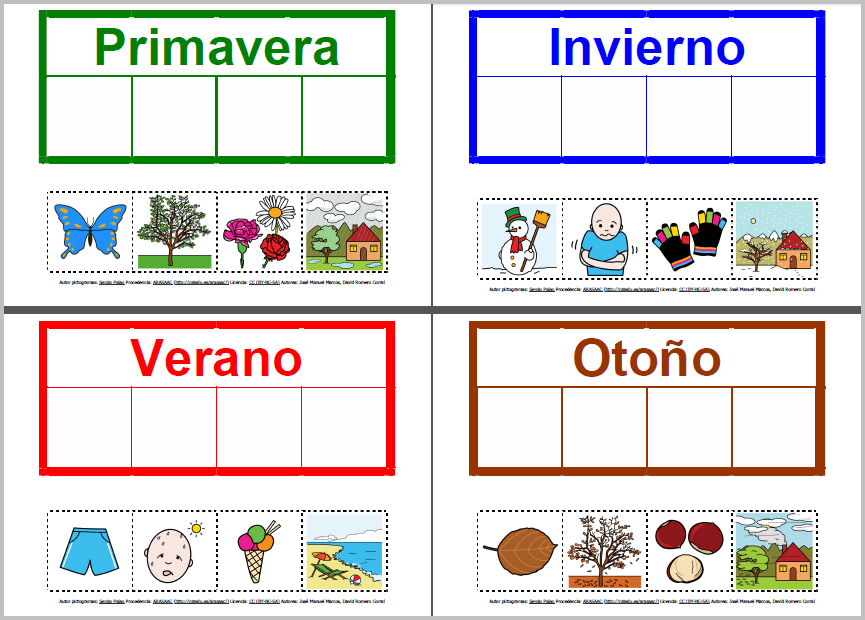 EXPLORACIÓN DEL ENTORNO NATURAL GUÍA N°5EXPLORACIÓN DEL ENTORNO NATURAL GUÍA N°5NOMBRE DE ESTUDIANTE:CURSO: HeterogéneoTransición I - IIFECHA: 13 al 17 de Abril de 2020FECHA: 13 al 17 de Abril de 2020OBJETIVO DE APRENDIZAJE OA 2: Formular conjeturas y predicciones acerca de las causas o consecuencias de fenómenos naturales que observa, a partir de sus conocimientos y experiencias previas.Significado de conjetura 	opinión sobre la observación de un fenómeno. Significado de predicciones 	hecho o situación que sucederá en el futuro. OBJETIVO DE APRENDIZAJE TRANSVERSAL ÁMBITO: DESARROLLO PERSONAL Y SOCIALNÚCLEO: IDENTIDAD Y AUTONOMÍAOA1:  Comunicar a los demás, emociones y sentimientos tales como: amor, miedo, alegría, ira, que le provocan diversas narraciones o situaciones observadas en forma directa o a través de TICs.Significado de TICs 	Son todas las herramientas tecnológicas que se utilizan para compartir diferente tipo de información, como por ejemplo: computadoras, teléfonos móviles, televisores, reproductores portátiles de audio, etc. OBJETIVO DE APRENDIZAJE OA 2: Formular conjeturas y predicciones acerca de las causas o consecuencias de fenómenos naturales que observa, a partir de sus conocimientos y experiencias previas.Significado de conjetura 	opinión sobre la observación de un fenómeno. Significado de predicciones 	hecho o situación que sucederá en el futuro. OBJETIVO DE APRENDIZAJE TRANSVERSAL ÁMBITO: DESARROLLO PERSONAL Y SOCIALNÚCLEO: IDENTIDAD Y AUTONOMÍAOA1:  Comunicar a los demás, emociones y sentimientos tales como: amor, miedo, alegría, ira, que le provocan diversas narraciones o situaciones observadas en forma directa o a través de TICs.Significado de TICs 	Son todas las herramientas tecnológicas que se utilizan para compartir diferente tipo de información, como por ejemplo: computadoras, teléfonos móviles, televisores, reproductores portátiles de audio, etc. OBJETIVO DE LA CLASE:- Identificar características de cada estación del año. OBJETIVO DE LA CLASE:- Identificar características de cada estación del año. SOLUCIONARIO O RESPUESTA ESPERADASOLUCIONARIO O RESPUESTA ESPERADANÚMERO DE PREGUNTARESPUESTA1.-En el recuadro de la estación PRIMAVERA se pega: -  la mariposa-  el árbol-  las flores -  la imagen de la casa donde corre viento.En el recuadro de la estación OTOÑO se pega: -  la hoja de árbol café-   el árbol con las hojas caídas- las castañas- la imagen de la casa donde está lloviendo.En el recuadro de la estación INVIERNO se pega: el mono de nieveel niño que tiene friolos guantes la imagen de la casa donde está nevando.En el recuadro de la estación VERANO se pega: -  el short-   la cara del niño con calor-  el helado-   la playa.